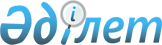 Атауы жоқ көшелерге атау беру туралыҚызылорда облысы Жалағаш ауданы Жалағаш кенті әкімінің 2021 жылғы 30 наурыздағы № 81 шешімі. Қызылорда облысының Әділет департаментінде 2021 жылғы 1 сәуірде № 8235 болып тіркелді
      “Қазақстан Республикасының әкімшілік-аумақтық құрылысы туралы” Қазақстан Республикасының 1993 жылғы 8 желтоқсандағы Заңының 14 - бабының 4) тармақшасына және Облыстық ономастика комиссиясының 2020 жылғы 31 желтоқсандағы №3 қорытындысына сәйкес Жалағаш кентінің әкімі ШЕШІМ ҚАБЫЛДАДЫ:
      1. Жалағаш кентіндегі келесі атауы жоқ көшелерге:
      1) “Береке” учаскесіндегі №1 көшеге “Аяған Боханов” есімі;
      2) “Береке” учаскесіндегі №2 көшеге “Махметхан Әбішев” есімі берілсін.
      2. Осы шешім алғашқы ресми жарияланған күнінен кейін күнтізбелік он күн өткен соң қолданысқа енгізіледі.
					© 2012. Қазақстан Республикасы Әділет министрлігінің «Қазақстан Республикасының Заңнама және құқықтық ақпарат институты» ШЖҚ РМК
				
      Жалағаш кентінің әкімі 

Г. Телибаев
